АДМИНИСТРАЦИЯ ОЛЬХОВАТСКОГО  СЕЛЬСКОГО ПОСЕЛЕНИЯВЕРХНЕМАМОНСКОГО МУНИЦИПАЛЬНОГО РАЙОНА ВОРОНЕЖСКОЙ ОБЛАСТИРАСПОРЯЖЕНИЕот  20  июня 2022 г.								№  10 - рс.ОльховаткаОб утверждении схемы теплоснабженияна территории Ольховатского   сельского поселенияВерхнемамонского муниципального районаВ  соответствии с п.3 ст.29 Федерального закона от 27.07.2010г.  № 190-ФЗ «О теплоснабжении»,  п.4 ст.9 Устава Ольховатского сельского поселения    1.Утвердить схему теплоснабжения Ольховатского сельского поселения. (Приложение №1 схема теплоснабжения   и  приложение №2 пояснительная записка прилагается).    2. Признать утратившим силу распоряжение администрации Ольховатского    сельского поселения Верхнемамонского муниципального района № 19-р от 18.06.2021 года «Об утверждении схемы теплоснабжения» территории  Ольховатского сельского поселения Верхнемамонского муниципального района Воронежской области»    3.Опубликовать настоящее распоряжение в официальном периодическом печатном издании «Информационном бюллетень Ольховатского сельского поселения Верхнемамонского муниципального района Воронежской области»     4.Конроль за исполнением настоящего распоряжения оставляю за собой.Глава  Ольховатскогосельского поселения - 							Н.Н.Долженко                                                                                                                                                                  Приложение  № 1                                                                                                                       к распоряжению № 10-р от 20.06.2022.                                                                                                                                       администрации Ольховатского                                                                                                                                                            сельского поселенияСХЕМАтеплоснабжения Ольховатского сельского поселения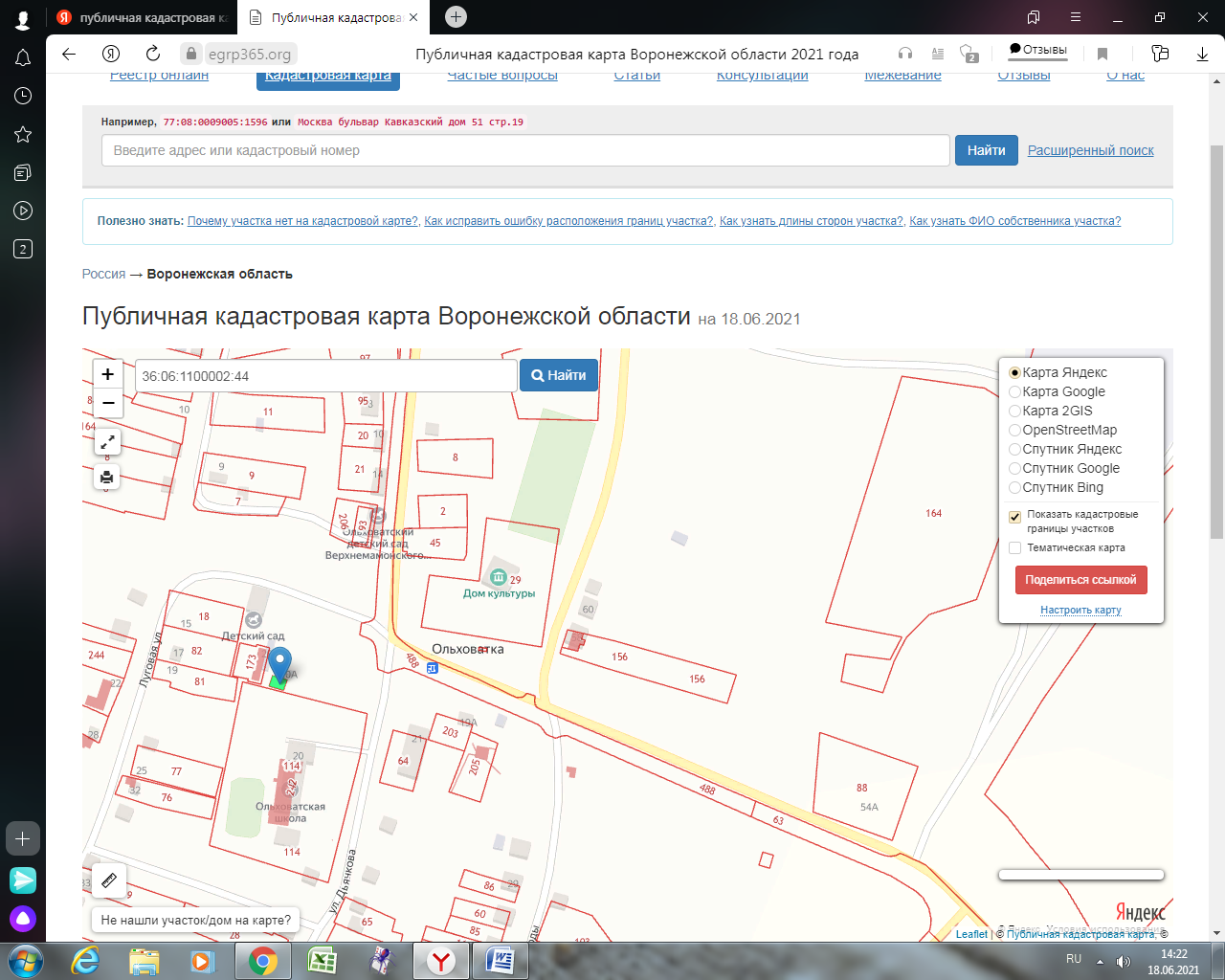                  Модульная котельная                 Встроенная                                             теплотрассаПриложение № 2 к распоряжению главы администрации № 10-р от 20.06.2022 г.Пояснительная  запискаВ настоящее время обеспечение теплом жилой застройки осуществляется в зависимости от степени газификации населенного пункта. Централизованное теплоснабжение в данной категории отсутствует.  Теплоснабжение социально значимых объектов осуществляется  от модульных и  встроено-пристроенных котельных, работающих на природном газе. Сведения о существующих котельных приведены в табл.1:Теплоносителем для систем отопления и горячего водоснабжения является сетевая вода с расчетными температурами-95-70°С.Схема теплоснабжения тупиковая.Прокладка трубопроводов принята подземная в ж/б лотках.   На территории Ольховатского сельского поселения находится одна блок-модульная котельная,  расположенная   по адресу: ул. Дьячкова, д.20а, которая снабжает теплом МКОУ « Ольховатская СОШ».  Общая протяженность теплотрассы -  83м.Анализ современного состояния теплопотребления поселения выявил основные направления развития систем  теплоснабжения:применение газа на всех источниках теплоснабжения, как более дешёвого и экологического вида топлива;реконструкция и переоборудование изношенных котельных и тепловых сетей;внедрение приборов и средств учёта и контроля расхода тепловой энергии и топлива.Расчет тепловых нагрузок произведен для расчетной температуры наружного воздуха на отопление - 26 °С ( согласно СНиП 23-01-99*  «Строительная климатология»).Тепловые нагрузки жилой и общественной застройки населенных пунктов района определены по укрупненным показателям расхода тепла, исходя из численности населения и величины общей площади жилых зданий по срокам проектирования (Приложение 2,3 СНиП 2.04.07-86* Тепловые сети).аварии  не предусмотрены, так как объекты теплоснабжения находятся в удовлетворительном состоянии.по концессионному соглашению № 3 от 23.11.2016г.  объекты теплоснабжения обслуживает  ООО «Мамон-теплосеть»График текущего и капитального ремонта тепловых сетей на 2022-2023г.г.строительство  жилищного  фонда  и объектов  социального  назначения,   отапливаемые  котельными  на  газовом топливе,  на территории  поселения  не  планируется.N п/пМестоположение котельнойКолличество и тип котловПроектная мощность в Гкал/часГод вводаВид топлива1ул.Дьячкова, 20а МКОУ «Ольховатская СОШ»Блок-модульная котельная,  1шт.0,2612010газ2Котельная № 23Ул.Дьячкова, 16  (д/сад)Премиум-40В1шт.0,0272018газ3Котельная №38, ул.Дьячкова, 21 (администр. с/п)Ишма -401шт.0,0342011г.газ4Котельная №39 ул.Дьячкова, 17 (СДК)Ишма -801шт.0,0692011г.газ5Котельная № 37ул.Дьячкова,12  (магазин)Дон1шт.0,0162015газНаименование работПериод выполнения работПериод выполнения работПериод выполнения работПериод выполнения работПериод выполнения работПериод выполнения работПериод выполнения работПериод выполнения работПериод выполнения работПериод выполнения работПериод выполнения работПериод выполнения работНаименование работянварьфевральмартапрельмайиюньиюльавгустсентябрьоктябрьноябрьдекабрьТекущий ремонтТекущий ремонтТекущий ремонтТекущий ремонтТекущий ремонтТекущий ремонтТекущий ремонтТекущий ремонтТекущий ремонтТекущий ремонтТекущий ремонтТекущий ремонтТекущий ремонтТрубопроводы, арматура и оборудованиеТрубопроводы, арматура и оборудованиеТрубопроводы, арматура и оборудованиеТрубопроводы, арматура и оборудованиеТрубопроводы, арматура и оборудованиеТрубопроводы, арматура и оборудованиеТрубопроводы, арматура и оборудованиеТрубопроводы, арматура и оборудованиеТрубопроводы, арматура и оборудованиеТрубопроводы, арматура и оборудованиеТрубопроводы, арматура и оборудованиеТрубопроводы, арматура и оборудованиеТрубопроводы, арматура и оборудованиеСмена отдельных трубХХХХХХСварка или подварка отдельных стыков трубХХХХХХЧастичный ремонт тепловой изоляции с восстановлением антикоррозийных покрытий и окраскиХХХХХХВскрытие и ревизия запорной, дренажной, воздухоспускной и регулирующей арматуры (задвижек вентилей, регулирующих, обратных, предохранительных и редукционных клапанов)ХХХХХХРемонт арматуры со сменой отдельных деталей, притирка дисков, набивка или смена сальниковых уплотнителей, смена прокладок, подтяжка болтов сальниковых и фланцевых соединенийХХХХХХКаналы, камеры, опорыКаналы, камеры, опорыКаналы, камеры, опорыКаналы, камеры, опорыКаналы, камеры, опорыКаналы, камеры, опорыКаналы, камеры, опорыКаналы, камеры, опорыКаналы, камеры, опорыКаналы, камеры, опорыКаналы, камеры, опорыКаналы, камеры, опорыКаналы, камеры, опорыУстранение отдельных неплотностей в стенах проходных каналов и камер, заделка отдельно выпадающих кирпичейХХХХХХРемонт лестниц, площадок и ограждений с подваркой металлоконструкций ХХХХХХВосстановление окраски металлоконструкцийХХХХХХОчистка дренажных трубопроводов от отложений илаХХХХХХВосстановление и заделка разрушенных люковХХХХХХКапитальный ремонтКапитальный ремонтКапитальный ремонтКапитальный ремонтКапитальный ремонтКапитальный ремонтКапитальный ремонтКапитальный ремонтКапитальный ремонтКапитальный ремонтКапитальный ремонтКапитальный ремонтКапитальный ремонтТрубопроводы, арматура и оборудованиеТрубопроводы, арматура и оборудованиеТрубопроводы, арматура и оборудованиеТрубопроводы, арматура и оборудованиеТрубопроводы, арматура и оборудованиеТрубопроводы, арматура и оборудованиеТрубопроводы, арматура и оборудованиеТрубопроводы, арматура и оборудованиеТрубопроводы, арматура и оборудованиеТрубопроводы, арматура и оборудованиеТрубопроводы, арматура и оборудованиеТрубопроводы, арматура и оборудованиеТрубопроводы, арматура и оборудованиеСмена пришедших в негодность трубопроводовХХХХХХПолная или частичная замена тепловой изоляции, восстановление и нанесение вновь антикоррозионного покрытия и гидроизоляции на действующие трубопроводыХХХХХХСмена или установка дополнительных задвижек или другой запорной арматуры, компенсаторов и фасонных частей или ремонт со сменой изношенных деталей, замена компенсаторов, запорной арматуры и других устройств более совершенными конструкциями, смена пришедшей в негодность регулировочной и предохранительной арматурыХХХХХХКаналы, камеры, опорыКаналы, камеры, опорыКаналы, камеры, опорыКаналы, камеры, опорыКаналы, камеры, опорыКаналы, камеры, опорыКаналы, камеры, опорыКаналы, камеры, опорыКаналы, камеры, опорыКаналы, камеры, опорыКаналы, камеры, опорыКаналы, камеры, опорыКаналы, камеры, опорыВосстановление поврежденных или смена пришедших в негодность строительных конструкций, каналов, камер, смотровых колодцев и опор надземных прокладокХХХХХХВосстановление поврежденных, смена пришедших в негодность или прокладка дополнительных дренажей из камер и каналовХХХХХХПолная или частичная смена гидроизоляции каналов и камерХХХХХХВосстановление или смена подвижных и неподвижных опор, а также системы креплений трубопроводов при надземных прокладкахХХХХХХВскрытие и очистка каналов от загрязнений от заливания с восстановлением изоляцииХХХХХХСмена металлических спускных лестниц в камерахХХХХХХСмена люковХХХХХХ